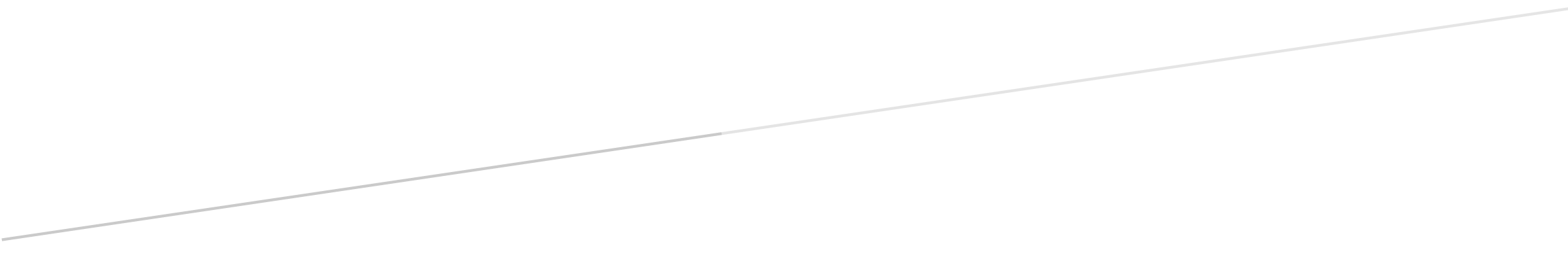 IntroductionThe Issaquah-Hobart corridor remains one of the most congested arterials in East King County, despite being the subject of a City of Issaquah Regional Transportation Summit in November of 2016 where it was cited as, “Issaquah’s most pressing regional transportation priority.”  Congestion continues to increase along Front Street, Newport Way and through dense school zones along 2nd Ave. SE, driven mainly by pass-through traffic.  In addition, new housing projects being constructed in Maple Valley (~2,500 units) and Black Diamond (~6,000 units) are expected to greatly exacerbate the congestion along this corridor in upcoming years.While the Regional Transportation Summit did generate an Issaquah-Hobart Corridor Traffic Study funded by the City of Issaquah and King County, the recommended project list from this study failed to address the major congestion chokepoints within the Issaquah city limits that were originally addressed by the SE Issaquah Bypass project included as part of the Master Transportation Financing Agreement in 1996.  The consensus of stakeholders was that an Issaquah-Hobart corridor project list that simply shifts congestion into the Issaquah city limits is no solution at all, and so we’ve expanded our draft plan to include a scaled-back version of the SE Bypass.Finally, current rules and regulations governing city government and government agencies are impeding, restricting, or prohibiting meaningful change in our transportation system.  No relevant and timely change can occur until these barriers are removed.Funding StrategySince those who benefit from Issaquah-Hobart congestion relief are primarily residential areas south of the Issaquah city limits, it seems inappropriate that only one municipality should bear the cost.  The proposed remedy is formation of a new Transportation Benefit District funded by a Local Improvement District bond (RCW 36.73.080) by King County.  The TBD will need to specifically pursue grants for many of the recommended projects.  These have been called out in the corridor study.Proposed Project ListThe recommended projects either scored highest in the project prioritization process or were highlighted as important by stakeholders. They are considered most important for near to mid-term implementation.  These projects address the intersections and corridor segments that are critical to the movement of both vehicles and people. They comprise a combination of new and previously-identified improvements. The recommended projects, along with their evaluation criteria scores, are shown in the following table:Notes:Cost estimates are in 2018 dollars, based on March 2018 corridor studyRelated ProjectsThere are two related projects in the pipeline for SR-18 that will should eventually improve traffic flow along those highways, reducing the need for diversion along the Issaquah-Hobart corridor.  The I-90/SR-18 Interchange Improvements are tentatively scheduled to break ground in 2020 and complete in 2023.  Additionally, completion of the SR-18 widening project from Auburn to I-90 has design phase funding for the 2017-19 biennium to complete the section from Issaquah-Hobart Rd. exit to the I-90 intersection.  However, additional funding for completion of this work will be required in the next transportation package, setting the timeline out many years.Although efforts have been made to make SR-169 a Highway of Statewide Significance (HSS), this has not resulted in prioritization of state funding to continue widening the arterial from Jones Rd. to the Maple Valley or Black Diamond communities.  Until this project is in the funding pipeline and completed, significant diversionary traffic to the Issaquah Hobart corridor will continue. Intersection ImprovementsImprovements to intersections typically enhance the safety and mobility of vehicles and nonmotorized users. Potential improvements could include intersection realignments, changes in intersection traffic control, restrict left turns at intersection during peak hours, constructing a roundabout, seagull intersection, or adding turn lanes or turn pockets.Typically, these improvements can be completed in a short time frame (5 years or less) and cost roughly between $1 million and $5 million dollars.SE Bypass HistoryWhile the City of Issaquah was contractually obligated to construct the SE Bypass as part of the 1996 Master Transportation Financing Agreement (MTFA) with King County and the developers of the Issaquah Highlands, the City Council voted 5 to 2 to select the “No Build” alternative and project work was terminated in March 2008.  This was driven not only by the high project cost, but also by members of the Issaquah Environmental Council who wished to stop development of the Park Pointe housing project on Tiger Mountain.Thanks to a Transfer of Development Rights (TDR) in March 2011, the entire Park Pointe area on Tiger Mountain was preserved and protected from development.  In addition, during the subsequent years the influence of the IEC on the City Council has waned, enabling the promised retail build-out of the Issaquah Highlands and other postponed development projects in the Central Corridor.  With the cost of the SE Bypass project possibly funded through a LID and increasing congestion from pass-through traffic being Issaquah’s most pressing priority, it seems that reconsideration of the SE Bypass is due.Cost EstimatesThe MFTA estimated the cost for the SE Bypass at $16.7M, which corrected for inflation at 3% annual rate is $32M.  However, the estimate for the “Preferred Alternative” (Modified Alternative 5) in the Environmental Impact Study was $43.5M in 2009, or about $56.8M in 2018 dollars.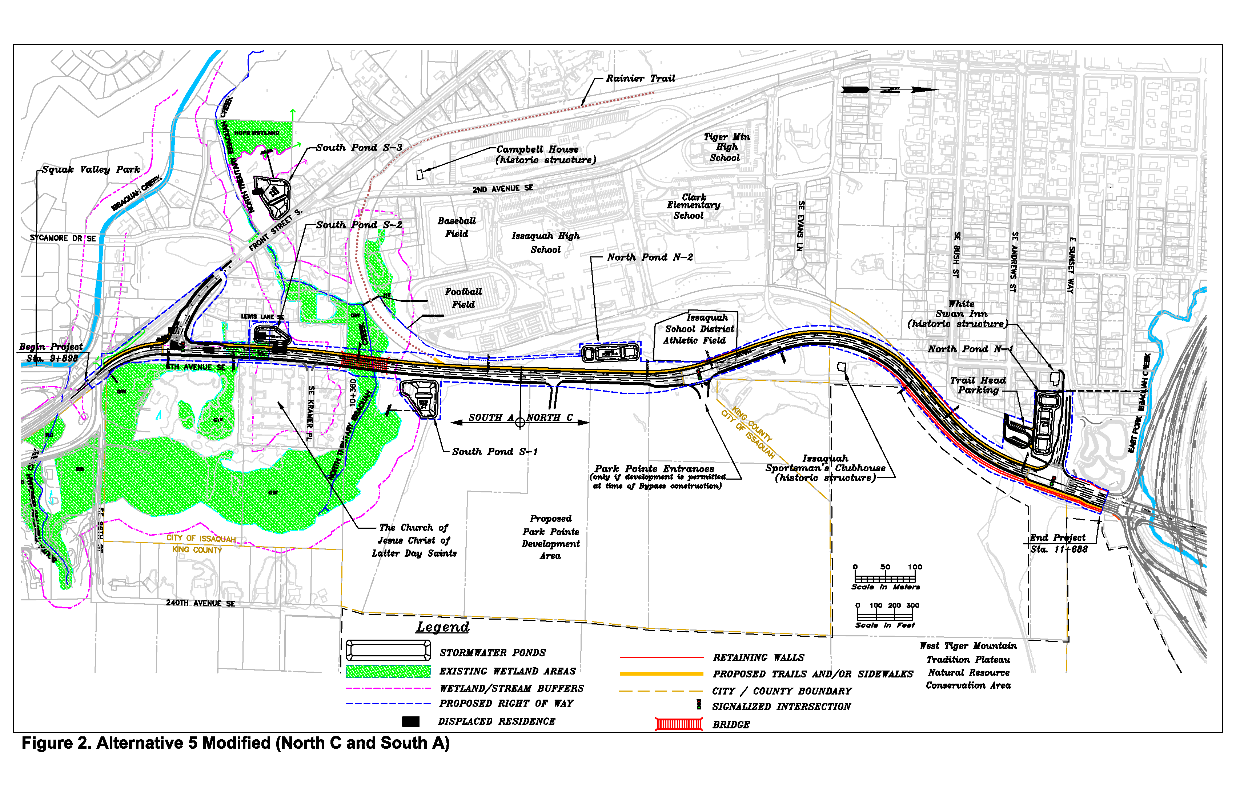 However, many elements of the preferred design may no longer be needed.  Specifically,Two entrances to the cancelled Park Pointe development, one with a traffic lightFour lanes wide, increasing to 5 lanes with 3 right-hand turn pocketsSidewalk along the full lengthOur draft proposal removes both Park Pointe entrances, the sidewalk, and scales back to 2 lanes and only 1 turn pocket southbound at 6th Ave. and Front Street.  It’s also unclear whether we would need all 4 retention ponds with the scaled back project.Formation of Transportation Benefit DistrictAccording to RCW 36.73.020, a Transportation Benefit District “may include area within more than one county, city, port district, county transportation authority, or public transportation benefit area, if the legislative authority of each participating jurisdiction has agreed to the inclusion as provided in an interlocal agreement adopted pursuant to chapter 39.34 RCW.”  The plan is for King County staff to draft this interlocal agreement and then our stakeholder groups will work to advocate for its passage in the following councils:City of IssaquahCity of Maple ValleyCity of Black DiamondKing CountyOnce the Transportation Benefit District is formed, its board can form a multi-jurisdiction Local Improvement District (LID) for transportation improvements in accordance with RCW 36.73.080 either by resolution or petition methods.  There are many financing tools available to a LID to fund these road improvements, but the assumption here is that we would require passage of a bond measure with at least 60% voter support.Scope of Local Improvement DistrictWhile the Regional Transportation Summit included a large set of Eastside municipalities, the Issaquah-Hobart corridor is much more limited and therefore better suited for funding through a LID.  Final boundaries will be determined through analysis of a detailed origin-destination study, but the draft proposal is to include the following 80 precincts: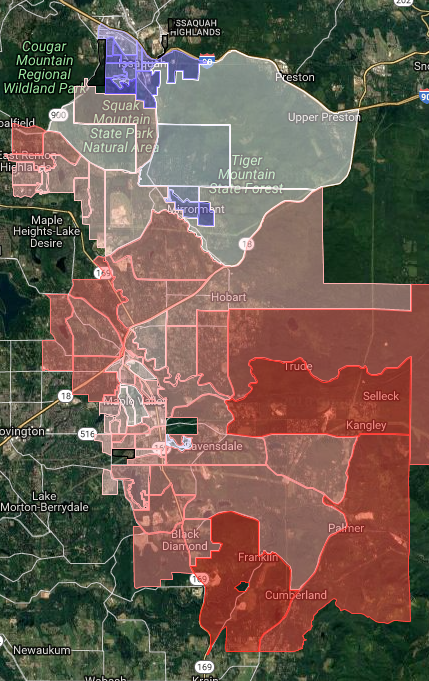 Action ItemsDraft interlocal agreement to form Transportation Benefit District (King County)Origin-Destination Study to support LID boundaries (TBD board)Revised estimate for scaled-back SE Bypass project (City of Issaquah)Ordinance to create Local Improvement District (TBD board)Ballot measure for LID financing (TBD board & stakeholder groups)Contacts for Stakeholder GroupsChad Magendanz – Mirrormont, Safe Roads for IssaquahPeter Rimbos – Greater Maple Valley Unincorporated Area CouncilSusan Harvey – Greater Maple Valley Unincorporated Area CouncilStephen Deutschman – Greater Maple Valley Unincorporated Area CouncilLorraine Blacklock – Greater Maple Valley Unincorporated Area CouncilTom Goff – King County Council StaffBryn Vander Stoep – King County Council StaffLes Burberry – Maple Valley City CouncilReferencesIssaquah-Hobart Road / Front Street Corridor Study (Feb. 2017)City of Issaquah Regional Transportation Summit Agenda (Nov. 2016)Regional Transportation Summit Map, built using each city’s worksheet.SE Issaquah Bypass Environmental Impact Statement – Vol 1, Vol 2 (Dec. 2007)Master Transportation Financing Agreement (June 1996)Revision HistoryNo.Project DescriptionScoreEstimateW-1Issaquah-Hobart Rd & Cedar Grove Rd. Intersection Improvement. Construction of a roundabout or additional through lanes.$3,303,000W-2Issaquah-Hobart Rd & May Valley Rd. Intersection Improvement. Construction of a roundabout or additional through lanes.$2,252,000W-3Issaquah-Hobart Rd & May Valley Rd. Interim. Extend northbound and eastbound left turn lanes.$1,267,000W-4SE Issaquah Bypass.  Principal arterial extending south from Sunset Interchange through 6th Ave. SE to intersection with Front St.TBDNameIDVotersARTHUR0037895B-D 05-02390239586B-D 05-02400240436B-D 05-24072407866B-D 05-24132413471B-D 05-33103310507BITTERROOT3294519BRIARWOOD3525567CEDAR RIVER0301482COLLEEN2803492CROW3468389CUMBERLAND0348353DORRE DON0379814FOUR LAKES2460751GREEN RIVER0487478HAAS2566320HI-VALLEY0520860HOBART0522659HUSKY2606785HUTCHINSON0534671IDA3437267ISS 05-05430543614ISS 05-05440544670ISS 05-05450545313ISS 05-05460546221ISS 05-05470547341ISS 05-05480548744ISS 05-05500550300ISS 05-24612461571ISS 05-28062806400ISS 05-29292929596ISS 05-31383138434ISS 05-32063206830ISS 05-37113711470ISS 05-3712371243ISS 05-37143714332KENTLAKE3523693LAKE RETREAT3474666LUND3295755M-V 05-05280528341M-V 05-06970697696M-V 05-12181218713M-V 05-26142614860M-V 05-27482748834M-V 05-28412841383M-V 05-28572857706M-V 05-32423242575M-V 05-32453245665M-V 05-32723272567M-V 05-33223322390M-V 05-33663366447M-V 05-33673367789M-V 05-33683368835M-V 05-33693369722M-V 05-33733373683M-V 05-34613461899M-V 05-34823482914M-V 05-35103510386M-V 05-35363536634M-V 05-35893589818M-V 05-36003600641M-V 05-36013601522M-V 05-37173717364MAPLE HILLS0717728MATTHEW2810491MAY VALLEY0741497MCCOY2405673MCDONALD0703531MIRRORMONT0812442NAILA2603767PRESTON0919681RAVENSDALE0932501RIVERSIDE1024395SELLECK1062794SHADOW LAKE1068628SQUAK MOUNTAIN1113188SWEENEY2859577TAHOMA1139600TANNER1141704TIGER MTN1152731Total   46,473 VersionDateDescriptionReviewer or Author1.06/26/2018Initial DraftChad Magendanz1.16/28/2018Incorporated feedback from Peter RimbosChad Magendanz1.210/30/2018Minor edits based on feedback from 10/29 GMVUAC JTI MeetingChad Magendanz1.2.111/19/2018Added revision history and footersChad Magendanz